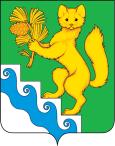 АДМИНИСТРАЦИЯ БОГУЧАНСКОГО РАЙОНАПОСТАНОВЛЕНИЕ28.05.2021                                с. Богучаны                                  № 402-пО внесении изменения в постановление Администрации Богучанского района от 03. 11 .2017 № 1216-п «Об утверждении административного регламента предоставления муниципальной услуги «Предоставление разрешения на условно разрешенный вид использования земельного участка или объекта капитального строительства»В соответствии с Федеральным законом Российской Федерации от 27.07.2010 № 210-ФЗ «Об организации предоставления государственных и муниципальных ycлуг», постановлением администрации Богучанского района от 19.11.2010 № 1665-п «0б утверждении Порядка разработки и утверждения администрацией Богучанского района административных регламентов предоставления муниципальных услуг», ст.ст. 7, 8, 47 Устава Богучанского района Красноярского края ПОСТАНОВЛЯЮ:Внести изменение в постановление Администрации Богучанского района от 03.11.2017 № 1216-п «Об утверждении административного регламента предоставления муниципальной услуги «Предоставление разрешения на условно разрешенный вид использования земельного участка или объекта капитального строительства»;Дополнить п.2.10 «регламента» следующим абзацем: в соответствии с Ч.11.1 ГрК РФ - со дня поступления в opган местного самоуправления уведомления о выявлении самовольной постройки от исполнительного органа государственной власти, должностного лица, государственного учреждения или органа местного самоуправления,- не допускается предоставление разрешения на условно разрешенный вид использования в отношении земельного участка, на котором расположена такая постройка или в отношении такой постройки до ее сноса или приведения в соответствие с установленными требованиями, за исключением случаев, eсли по результатам рассмотрения данного уведомления органом местного самоуправления в исполнительный орган государственной власти, должностному лицу, в государственное учреждение или орган местного самоуправления, от которых поступило данное уведомление, направлено уведомление о том, что наличие признаков самовольной постройки не усматривается либо вступило в законную силу решение суда об отказе в удовлетворении исковых требований о сносе самовольной постройки или ее приведении в соответствие с установленными требованиями.- приложение к настоящему постановлению следует читать в новой редакции. 2.    Контроль за исполнением настоящего постановления возложить на заместителя Главы	Богучанского района по экономике и планированию Ю. С. Фоменко.Настоящее постановление вступает в силу со дня, следующего за днем опубликования в Официальном вестнике Богучанского района. И. о. главы Богучанского района                                           С. И. Нохрин